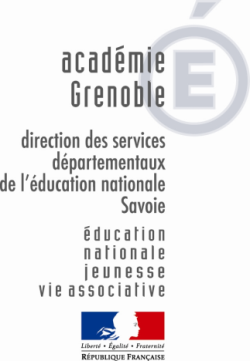 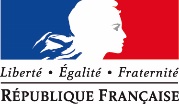 NOM élève :					Prénom élève : 				Classe :	Établissement scolaire :  							Tél : 				Nom profession et Email du demandeur (pour transmission compte-rendu médecin scolaire) :Nom, qualité (père, mère …) et tél de la personne à joindre pour fixer le RV : Quelles sont les difficultés rencontrées par l’élève, vos inquiétudes ? Niveau de l’élève ? Son comportement en classe et à l’extérieur ? A quel niveau de classe sont apparues les premières difficultés scolaires ? Y-a-t-il eu rééducation ? Laquelle ?Avez vous connaissance d’un bilan effectué pour cet enfant, notamment par le psychologue scolaire ou le conseiller d’orientation psychologue ? (et si oui, les résultats) :Quelles sont les aides mises en place pour cet élève ?Qu’attendez-vous du médecin scolaire ?Avez-vous évoqué l’intervention du médecin scolaire avec les parents ?       OUI 	 NON Autres remarques : 